Colegio Isabel Riquelme 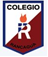 U.T.P.GUÍA DIGITAL N°2        OBJETIVOS Y CONTENIDOS CONCEPTUALESASIGNATURA: ARTE VISUALES    CURSO:   2° AÑO ADOCENTE: ENRIQUE CERÓN SEMANA: 6 AL 10 ABRIL OBJETIVO DE APRENDIZAJE CONTENIDOOA1: Crear trabajo de arte con un propósito expresivo personal y basados en la observación del entorno natural  Entorno naturalOBJETIVO DE LA CLASE HABILIDADES Crear un paisaje del entorno donde vive el estudiante Expresión – Creación 